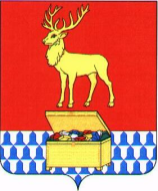 Р Е Ш Е Н И ЕСОВЕТА КАЛАРСКОГО МУНИЦИПАЛЬНОГО ОКРУГАЗАБАЙКАЛЬСКОГО КРАЯот 04 июня 2021 года							     № 107с. ЧараО порядке предоставления служебного транспорта лицам, замещающим муниципальные должности на постоянной основе в органах местного самоуправления Каларского муниципального округаВ соответствии с Законом Забайкальского края от 06 июня 2020 года № 1826-ЗЗК «Об отдельных вопросах организации  местного самоуправления Забайкальского края», Уставом Каларского муниципального округа, Совет Каларского муниципального округа РЕШИЛ:1. Установить Порядок предоставления служебного транспорта лицам, замещающим муниципальные должности в органах местного самоуправления Каларского муниципального округа  согласно приложению.2.  Настоящее решение вступает в силу на следующий день после дня его официального опубликования (обнародования) на официальном сайте Каларского муниципального округа.Глава Каларского муниципальногоокруга Забайкальского края 					          	Климович С.А.Приложение № 1к решению Совета Каларского муниципального округа от 04.06.2021 года № 107ПОРЯДОКпредоставления служебного транспорта лицам, замещающим муниципальные должности на постоянной основе в органах местного самоуправления Каларского муниципального округа 1. Настоящий Порядок устанавливает порядок и условия предоставления лицам, замещающим муниципальные должности на постоянной основе в Каларского муниципального округа  (далее – лица, замещающие муниципальные должности) гарантии осуществления полномочий в виде предоставления служебного транспорта.2. Предоставление служебного транспорта обеспечивается органом местного самоуправления Каларского муниципального округа.3. Предоставление служебного транспорта лицам, замещающим муниципальные должности, для исполнения ими должностных обязанностей осуществляется в форме предоставления служебного автотранспорта с персональным закреплением,  либо предоставления дежурного служебного транспорта.4. Служебный транспорт предоставляется:- в рабочие дни – в соответствии с режимом рабочего времени лиц, замещающих муниципальные должности;- в выходные и нерабочие праздничные дни – в случае служебной необходимости при осуществлении полномочий лиц, замещающих муниципальные должности.5. Заявка на пользование дежурным служебным транспортом заполняется в соответствии с Приложением №2.Приложение № 2к решению Совета Каларского муниципального округа от 04.06.2021 года № 107Главе Каларского муниципальногоокруга  Забайкальского краяЗАЯВКАна предоставление транспортного средстваПрошу предоставить транспортное средство _______________________                                                                             (марка транспортного средства)Для поездки по маршруту____________________________________________Время использования транспортного средства:с ____час._____мин.  «_____»___________ 202_г.до____час._____мин. «_____»___________202_г.Место подачи транспортного средства:__________________________________________________________________(адрес: поселение, улица, номер дома)Ответственный за использование транспортного средства:__________________________________________________________________(ф.и.о., должность)